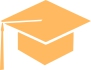 Lee con atención el siguiente texto y contesta las preguntas.Matemáticas Pág. 1Observa los precios de los artículos y responde las preguntas.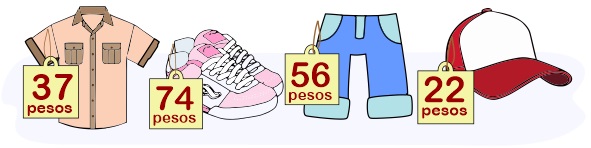 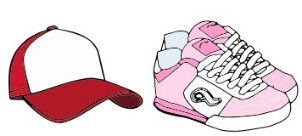 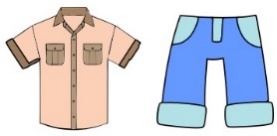 5 al 8.- Escribe el nombre del tipo de ángulo según corresponde.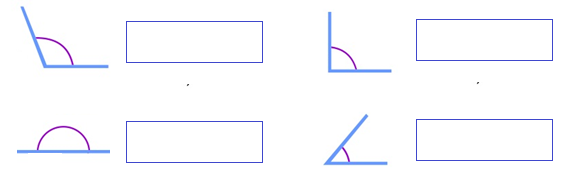 9.- Completa la siguiente sucesión.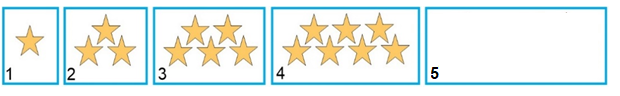 Subraya la respuesta correcta.Resuelve los problemas.Español Pág. 1Subraya la respuesta correcta.Subraya la respuesta correcta.Ciencias Naturales Pág. 1Subraya la respuesta correctaSubraya la respuesta correctaSubraya la respuesta correctaFormación Cívica y Ética Pág.1Subraya la respuesta correcta.Subraya la respuesta correcta.10.- ¿Qué significa la palabra patrimonio?“Lo que viene de los padres”“Casarse con el novio o novia”“Tener muchos empleados”“Ser empleado de una fábrica”
11.- ¿Qué elementos constituyen un patrimonio?El lugar donde vivimos, su historia y tradiciones.El dinero, un auto y la ropa.El trabajo el descanso y las vacaciones.La buena alimentación y el descanso.
12.- ¿Qué es la diversidad lingüística y cultural?Las tradiciones, costumbres, canciones, formas de celebrar bodas y nacimientos. Hablar muchas lenguas.Un país con muchos ciudadanos extranjeros.Hablar varios idiomas y viajar a muchos países.Conseguir un trabajo mejor pagado.
13.- ¿Qué son los bienes comunes que a todos conviene cuidar?La ropa que vestimos, el auto que usamos, la televisión que vemos.Caminos, carreteras, calles, servicio de agua, drenaje y electricidad.La variedad de animales y plantas de la naturaleza.El celular, la Tablet y la computadora.
14.- ¿Cuándo puede y debe cambiar una tradición o costumbre?Cuando ya ha pasado de moda.Cuando pone en peligro la salud, la libertad y el trato justo.Cuando cambian de presidente.Cuando hay problemas económicos.
15.- Es un ejemplo de tradición que afecta los derechos básicos de las personas.Preparación de alimentos muy laboriosos como el mole.Que los niños abandonen la escuela para trabajar y ayudar en el hogar.La celebración del día de muertos.La navidad y la celebración del día de reyes.CicloEscolar.mx ® 2020-2021Este examen fue elaborado exclusivamente para www.cicloescolar.mx.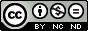 Visita: https://www.cicloescolar.mxEste examen fue elaborado exclusivamente para www.cicloescolar.mx.Si utilizas estos materiales en tu página web deberás atribuir autoría a cicloescolar.mxE incluir un código en el post o entrada donde compartes los materiales de cicloescolar.mx10.- Indica cual es la regularidad de la siguiente sucesión numérica:Incrementa de 50 en 50Disminuye de 100 en 100 Disminuye de 50 en 50Incrementa de 100 en 100En la tienda de Don Pepe venden el jugo de naranja en estos envases: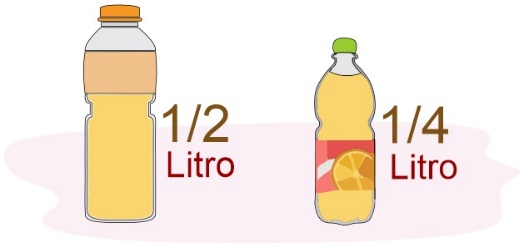 11.- Elige la opción que representa 2 litros y 1/2 de jugo.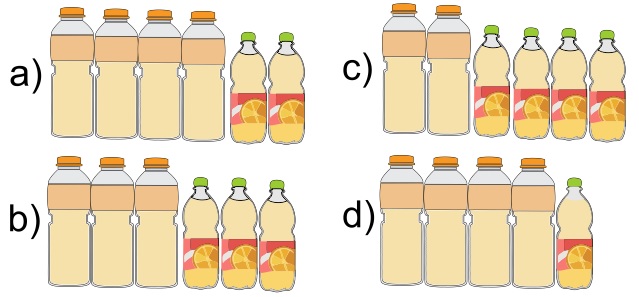 12.- ¿Qué número falta en la siguiente sucesión?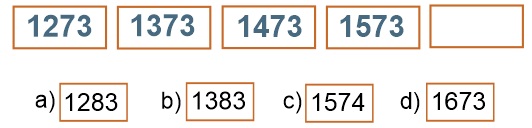 13.- ¿Qué fracción representa la parte sombreada de la siguiente figura?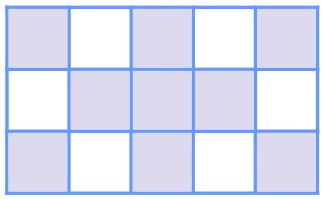 3/5 (tres quintos)3/6 (tres sextos)8/4 (ocho cuartos)9/5 (nueve quintos)14.- Elige el vaso que contiene aproximadamente 1/8 de agua.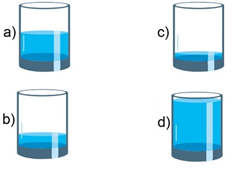 15.- Mariana tiene ahorrado 500 pesos y lo quiere repartir entre sus 4 hijos. ¿Cuánto le toca a cada uno?180 pesos.          125 pesos.150 pesos.           200 pesos.16.- Don Manuel tiene 120 pesos y los quiere repartir entre sus 6 sobrinos. ¿Cuánto le toca a cada uno?15 pesos.           40 pesos.20 pesos.          30 pesos.17.- En un campo hay 10 filas de árboles de manzana.  Cada fila tiene 8 árboles. ¿Cuántos árboles hay en total?18 árboles.          80 árboles.180 árboles.        10 árboles.18.- Si cada árbol tiene 4 manzanas. ¿Cuántas manzanas hay en total?320 manzanas.    220 manzanas.230 manzanas.    310 manzanas.19.- En la papelería “La Escolar” venden lápices sueltos, paquetes de 10 y en cajas de 100 piezas.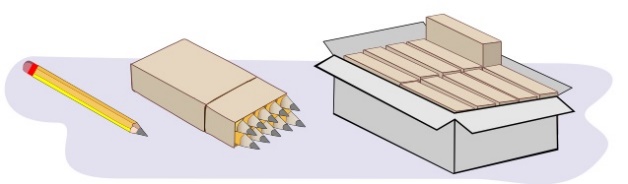 Si el mes de julio se vendió lo siguiente: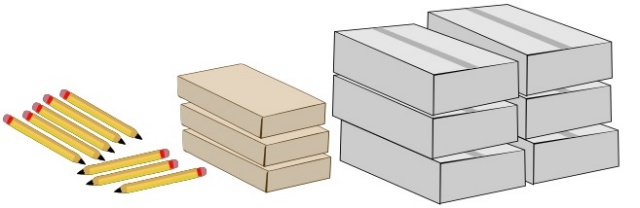 ¿Cuántos lápices se vendieron en total?448 lápices.              c) 638 lápices.568 lápices.              d) 245 lápices.Observa la imagen y responde.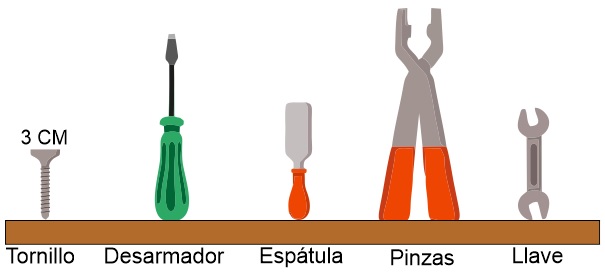 20.- ¿Qué objeto tendrá una longitud entre 7 y 8 cm?Desarmador.         c) Pinzas.Espátula.               d) Llave.1.- Localiza el adverbio de la siguiente frase:tenia.bebía.rápidamente.La niña.2.- Son diferentes tipos de adverbios.Cortos, largos, medianos.Personales, impersonales, propios.De tiempo, de modo, de lugar.Dónde, cuándo, cómo.3.- ¿Qué tipo de discurso se emplea en el siguiente texto?Discurro indirecto. Discurso directo.Ninguno de los dos.Ambos discursos.4.- ¿Qué tipo de discurso se emplea en el siguiente texto?Discurro indirecto. Discurso directo.Ninguno de los dos.Ambos discursos.Lee el siguiente texto y responde las preguntas 5 y 65.- ¿En qué tiempo verbal están las palabras resaltadas del texto? Pasado.Presente.Futuro.En ninguno.6.- ¿En qué tiempo verbal están las palabras subrayadas del texto?Pasado.          Presente.Futuro.             d) En ninguno.Lee el siguiente texto y responde 
la pregunta 7. 7.- ¿Que se describe en el texto anterior?Una película de terror.El escenario de un cuento.El camino a la escuela.La casa de la maestra de cuarto grado8.- Señala cual es la metáfora en la siguiente adivinanza.Pequeño y blandito.Despacito siempre ando.Mi casa traigo cargando.Ninguna de las anteriores.                        9.- Señala cual es el juego de palabras en la siguiente adivinanza:Es la reina de los mares.Su dentadura es muy buena.Ir nunca vacía.Dicen que va llena.            10.- Observa la siguiente imagen y elige la frase adjetiva. 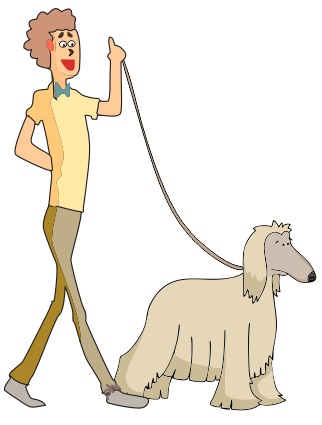 Un hombre pasea un perroUn perro es paseado por un hombre.Un hombre muy alto y delgado pasea con un peludo y bonito perro.Un hombre anda paseando con un perro.            11.- ¿En el cuento de Caperucita Roja, que adjetivos describen correctamente al Lobo?Feroz, malo, astuto.Hermoso, bueno, amable.Delgado, bonito, dulce.Flojo, lento, tonto.12.- Son ejemplos de verbos en infinitivo.Cocer, hervir, moler.Cuece, hierve, muele.Cocerá, hervirá, molerá.Coció, hirvió, molió.13.- ¿Qué tipo de preguntas se pueden realizar en una encuesta?Preguntas personales.Preguntas abiertas y cerradas.Preguntas incomodas.Preguntas públicas.14.- ¿Qué tipo de texto es el siguiente? Un cuento.Un relato autobiográfico.Un reportaje.Un artículo de divulgación científica.1.- Forma parte del cuerpo de los seres humanos y de algunos animales, como perros, gatos y aves. Otros animales carecen de él, como los gusanos.El cerebro.Brazos y piernas.El esqueleto.La sangre.2.- Animales que se clasifican por comer la carne de otros animales.Herbívoros.Carnívoros.Omnívoros.Insectívoros.3.- Elige el animal que es herbívoro.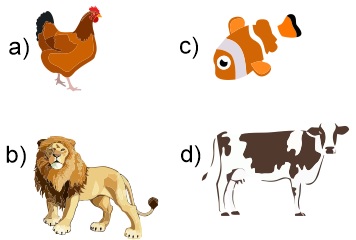 4.- Animal acuático que respira de manera similar a nosotros ya que tiene pulmones.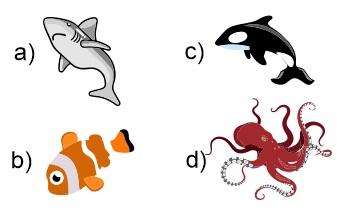 5.- ¿Cómo se les llama a las plantas que elaboran su propio alimento?Autótrofas.Heterótrofas.Omnívoras.Cocineras.6.- ¿Con qué parte la planta absorbe el agua y las sales minerales para alimentarse?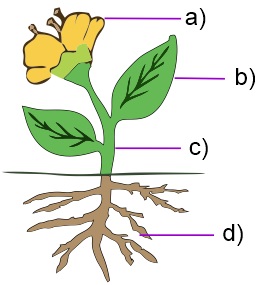 7.- ¿Cuál de los siguientes es un desecho inorgánico?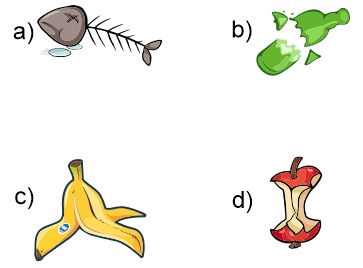 8.- Son ejemplos de recursos naturalesEl aire, el agua, el viento, las plantas y los animales.La gasolina, el plástico, el papel.La tela, la electricidad, el azúcar.La ropa, los muebles, las computadoras.9.- Es la cantidad de materia que contienen los objetos.Volumen.Temperatura.Masa.Forma.10.- Dispositivo que se utiliza para determinar la masa de los objetos.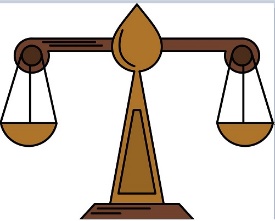 Metro.Balanza.Termómetro.Regla.11.- Es la unidad más usada para medir la masa.Kilogramo (kg).Litro (L).Metro cúbico (m3).Grados Celsius (°C).12.- Es el espacio que ocupan los objetos.Volumen.Temperatura.Masa.Forma.13.- ¿Cuál de las siguientes pelotas tiene mayor volumen?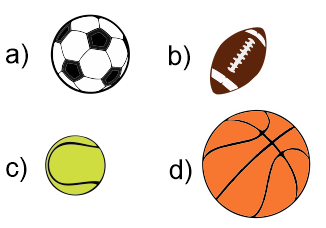 14.- Es la medida del calor de los cuerpos. Volumen.Temperatura.Masa.Forma.15.- Es la unidad para medir la temperatura.Kilogramo (kg).Litro (L).Metro cúbico (m3).Grados Celsius (°C).16.- ¿Cuál de los siguientes objetos tendría una temperatura muy baja?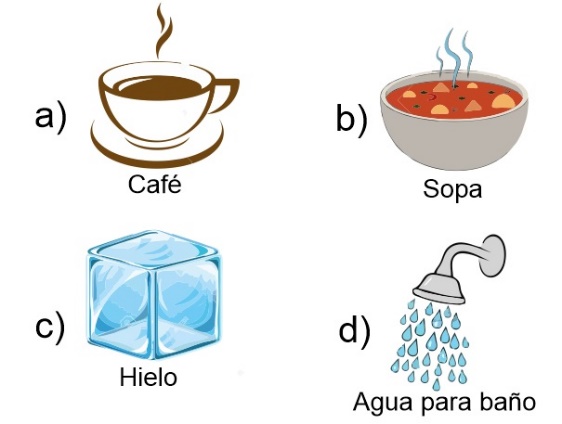 17.- ¿En cuál de los siguientes casos no se aplica una fuerza?Cargar la mochila.Lanzar una pelota.Empujar una caja.Escuchar música.18.- Es una unidad que se utiliza para medir la capacidad de los recipientes.Kilogramo (kg).Litro (L).Decibeles (dB).Grados Celsius (°C).19.- Objetos que no dejan pasar la luz y forman una sombra definida.Translúcidos.Transparentes.Opacos.Solidos.20.- De los siguientes objetos elige el opaco.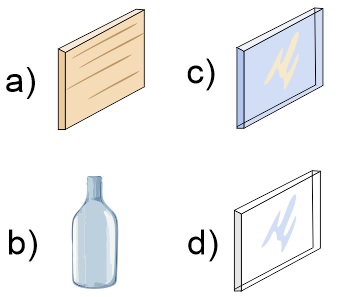 21.- Objetos que dejan pasar parcialmente la luz y producen una sombra muy tenue (sombra parcial).Translúcidos.Transparentes.Opacos.Solidos.22.- De los siguientes objetos elige el translúcido.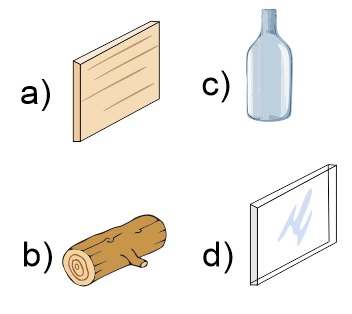 23.- Objetos que dejan pasar la luz casi totalmente.Transparentes.Translúcidos.Opacos.Solidos.24.- Son los medios por los que viaja el sonido:por el aire, sólidos y líquidos.por los cables y postes.por las conexiones eléctricas.por las partículas de luz.25.- ¿En cuál de los siguientes objetos no se utiliza el magnetismo?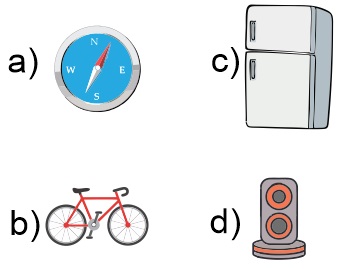 26.- Elige el objeto que puede ser atraído por el imán.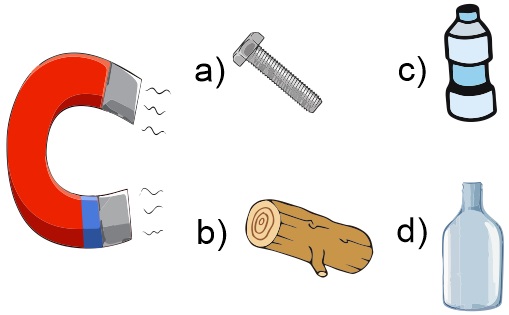 1.- ¿Para qué sirven las vacunas?Para curar la diabetes.Para bajar de peso.Para prevenir enfermedades.Para curar enfermedades.2.- ¿Cómo se llaman los sentimientos como la tristeza, el dolor, el miedo y la alegría?Valores.Enfermedades.Emociones.Sorpresas.3.- ¿Qué quiere decir “manejar una emoción?Evitar sentirla.Tratar de esconderla.Entenderla y expresarla adecuadamente.Buscar ayuda profesional.4.- ¿Qué significa “ponerse una meta”?Pensar en algo que quiero, planear cómo lograrlo y definir cuándo lo llevaré a cabo. Realizar mis actividades diarias.Hacer una dieta.Alimentarse sanamente.5.- ¿Qué es la justicia?Que el maestro no deje mucha tarea. Dar a cada quien lo que corresponde.Obtener lo que cada quien quiere.Realizar el trabajo que me corresponde.6.- Nos permite elegir la manera de conducir nuestras vidas sin ser tratados como objeto para ser vendido o intercambiado.Justicia.Libertad.Soberanía.Valores.7.- Es una actividad humana que requiere esfuerzo físico e intelectual y contribuye a la creación de satisfactores como productos y servicios:Dinero.Trabajo.Justicia.Libertad.8.- Elige la situación donde se presenta discriminación.En la escuela Benito Juárez no permiten que las niñas jueguen futbol.Los niños de cuarto grado no hacen fila para comprar en la cooperativa.Los papas de Miguel lo ponen a limpiar y asear su cuarto.En la tienda Soriana les pagan a hombres y mujeres el mismo salario.9.- Es juzgar a las personas antes de conocerlas, sin darles la oportunidad de expresarse.Discriminación.Sentencia.Prejuicio.Racismo.